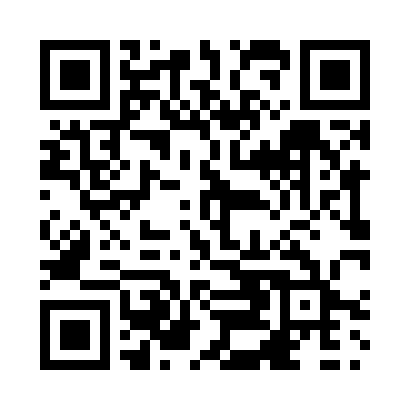 Prayer times for Whim Road, Prince Edward Island, CanadaSat 1 Jun 2024 - Sun 30 Jun 2024High Latitude Method: Angle Based RulePrayer Calculation Method: Islamic Society of North AmericaAsar Calculation Method: HanafiPrayer times provided by https://www.salahtimes.comDateDayFajrSunriseDhuhrAsrMaghribIsha1Sat3:255:221:086:308:5510:522Sun3:245:221:096:318:5610:533Mon3:235:211:096:318:5610:554Tue3:225:211:096:328:5710:565Wed3:215:201:096:328:5810:576Thu3:205:201:096:338:5910:597Fri3:205:201:096:338:5911:008Sat3:195:191:106:349:0011:019Sun3:185:191:106:349:0111:0210Mon3:185:191:106:349:0111:0311Tue3:175:191:106:359:0211:0412Wed3:175:191:106:359:0211:0513Thu3:165:191:116:369:0311:0514Fri3:165:181:116:369:0311:0615Sat3:165:181:116:369:0411:0716Sun3:165:181:116:379:0411:0717Mon3:155:191:116:379:0511:0818Tue3:155:191:126:379:0511:0819Wed3:165:191:126:379:0511:0820Thu3:165:191:126:389:0511:0921Fri3:165:191:126:389:0611:0922Sat3:165:191:136:389:0611:0923Sun3:175:201:136:389:0611:0924Mon3:175:201:136:389:0611:0925Tue3:185:201:136:389:0611:0926Wed3:185:211:136:399:0611:0827Thu3:195:211:146:399:0611:0828Fri3:205:221:146:399:0611:0829Sat3:205:221:146:399:0611:0730Sun3:215:231:146:399:0511:07